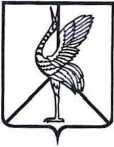 Администрация городского поселения «Шерловогорское»муниципального района «Борзинский район» Забайкальского края ПОСТАНОВЛЕНИЕ 22 января 2024 года                                                                                     № 26 поселок городского типа Шерловая ГораОб утверждении Порядка определения объема и условий предоставления субсидий на иные цели муниципальным бюджетным учреждениям городского поселения «Шерловогорское», по которым администрация городского поселения «Шерловогорское» осуществляет функции и полномочия учредителяРуководствуясь ст. 78.1 Бюджетного кодекса Российской Федерации, в соответствии с Постановлением Правительства Российской Федерации от 22 февраля 2020 года № 203 «Об общих требованиях к нормативным правовым актам и муниципальным правовым актам, устанавливающим порядок определения объема и условия предоставления бюджетным и автономным учреждениям субсидий на иные цели», Федеральным Законом от 6 октября 2003 года № 131-ФЗ «Об общих принципах организации местного самоуправления в РФ», ст. 37, 38 Устава городского поселения «Шерловогорское», администрация городского поселения «Шерловогорское» постановляет:Утвердить Порядок определения объема и условий предоставления субсидий на иные цели муниципальным бюджетным учреждениям городского поселения «Шерловогорское», по которым администрация городского поселения «Шерловогорское» осуществляет функции и полномочия учредителя, согласно приложению № 1.Утвердить Перечень субсидий на иные цели муниципальным бюджетным учреждениям городского поселения «Шерловогорское», по которым администрация городского поселения «Шерловогорское» осуществляет функции и полномочия учредителя, согласно приложению № 7.Настоящее постановление вступает в силу на следующий день, после дня его официального опубликования в периодическом печатном издании газете «Вестник городского поселения «Шерловогорское» и обнародования на специальном оборудованном стенде в фойе 2 этажа административного здания администрации городского поселения «Шерловогорское» по адресу: Забайкальский край, Борзинский район, пгт. Шерловая Гора, ул. Октябрьская, д. 12. Настоящее постановление подлежит размещению на сайте муниципального образования в информационно-телекоммуникационной сети «Интернет» (www. шерловогорское. рф).Контроль за исполнением настоящего постановления возложить на начальника отдела бюджета и отчетности администрации городского поселения «Шерловогорское».Глава городского поселения «Шерловогорское»                             М.В. ГлазуновПриложение № 1 к Порядку определения объема и условий предоставления субсидии на иные цели муниципальным бюджетным учреждениям городского поселения «Шерловогорское», по которым администрация городского поселения «Шерловогорское» осуществляет функции и полномочия учредителя, утвержденного постановлением администрации городского поселения «Шерловогорское» от 22 января 2024 года № 26ПОРЯДОКопределения объема и условия предоставления субсидий на иные цели
муниципальным бюджетным учреждениям городского поселения «Шерловогорское», по которым администрация городского поселения «Шерловогорское» осуществляет функции и полномочия учредителя1. Общие положенияНастоящий Порядок устанавливает правила определения объема и условия предоставления из бюджета городского поселения «Шерловогорское» субсидий на иные цели (далее - субсидии) муниципальным бюджетным учреждениям городского поселения «Шерловогорское» (далее-Учреждение), в отношении которых функции и полномочия учредителя осуществляет администрация городского поселения «Шерловогорское» (далее - Учредитель).Субсидии предоставляются бюджетным учреждениям в соответствии с абзацем вторым пункта 1 статьи 78.1 Бюджетного кодекса Российской Федерации на цели, не связанные с финансовым обеспечением выполнения муниципального задания на оказание государственных услуг (выполнения работ).Цели предоставления (направления расходования) субсидии устанавливаются в соответствии с Перечнем субсидий на иные цели муниципальным бюджетным учреждениям городского поселения «Шерловогорское», по которым администрация городского поселения «Шерловогорское» осуществляет функции и полномочия учредителя, утверждаемым приложением № 2 к настоящему постановлению.Субсидии предоставляются в пределах средств, предусмотренных решением Совета городского поселения «Шерловогорское» о бюджете городского поселения «Шерловогорское» на очередной финансовый год и плановый период, и в пределах лимитов бюджетных обязательств (далее - ЛБО), доведенных Учредителю как получателю средств бюджета городского поселения «Шерловогорское».2. Условия и порядок предоставления субсидийПредоставление субсидий осуществляется при следующих условиях:- использование средств субсидий на цели, утвержденные Перечнем субсидий на иные цели муниципальным бюджетным учреждениям городского поселения «Шерловогорское», по которым администрация городского поселения «Шерловогорское» осуществляет функции и полномочия учредителя, согласно приложению № 2 к настоящему постановлению;- отсутствие у Учреждения неисполненной обязанности по уплате налогов, сборов, страховых взносов, пеней, штрафов, процентов, подлежащих уплате в соответствии с законодательством Российской Федерации о налогах и сборах по состоянию на 1-е число месяца, предшествующего месяцу, в котором планируется принятие решения о предоставлении субсидий;- отсутствие у Учреждения просроченной задолженности по возврату в бюджет городского поселения «Шерловогорское» субсидий, бюджетных инвестиций, предоставленных в том числе в соответствии с иными правовыми актами, за исключением случаев предоставления субсидий на осуществление мероприятий по реорганизации или ликвидации учреждения, предотвращение аварийной (чрезвычайной) ситуации, ликвидацию последствий и осуществление восстановительных работ в случае наступления аварийной (чрезвычайной) ситуации, погашение задолженности по судебным актам, вступившим в законную силу, исполнительным документам, а также иных случаев, установленных федеральными законами, нормативными правовыми актами Правительства Российской Федерации, Правительства Забайкальского края по состоянию на 1-е число месяца, предшествующего месяцу, в котором планируется принятие решения о предоставлении субсидий;- наличие зарегистрированного права собственности на объект, подлежащий ремонту (реставрации).С целью получения субсидии Учреждение представляет в соответствующее структурное подразделение администрации, курирующее деятельность Учреждения (далее - структурное подразделение администрации), Заявление на предоставление субсидии на очередной финансовый год и плановый период по форме, согласно приложению № 1 к настоящему Порядку (далее - Заявление) с приложением следующих документов по описи:Пояснительная записка, содержащая обоснование необходимости предоставления субсидии на цели, утвержденные Перечнем субсидий на иные цели муниципальным бюджетным учреждениям городского поселения «Шерловогорское», по которым администрация городского поселения «Шерловогорское» осуществляет функции и полномочия учредителя, согласно приложению № 2 к настоящему постановлению;Расчет-обоснование суммы субсидии в соответствии с одной из форм расчетов, согласно приложению № 3 к настоящему Порядку;В случае если от имени Учреждения подписание документов, заверение копий документов или подача документов осуществляется уполномоченным руководителем Учреждения лицом (далее - уполномоченное лицо), представляется доверенность уполномоченного лица, заверенная подписью руководителя Учреждения.В случае если целью предоставления субсидии является проведение капитального ремонта (ремонта) предоставляются:локальные сметы и (или) сводные сметные расчеты на проведение ремонтных работ, составленные и подписанные администрацией городского поселения «Шерловогорское»;копии титульных листов проектной документации на выполнение работ, заверенных подписью руководителя Учреждения или уполномоченного им лица;копии предписаний, актов, заключений надзорных органов, заверенные подписью руководителя Учреждения или уполномоченного им лица;копия документа, подтверждающего право собственности (пользования) на объект, заверенная подписью руководителя организации или уполномоченного им лица.Обоснование начальной (максимальной) цены контракта на закупку товаров, оказание услуг, в соответствии с требованиями Федерального закона от 5 апреля 2013 года № 44-ФЗ «О контрактной системе в сфере закупок товаров, работ, услуг для обеспечения государственных и муниципальных нужд» подписанное руководителем Учреждения или уполномоченным им лицом, а также коммерческие предложения поставщиков (подрядчиков, исполнителей), в случае если целью предоставления субсидии является приобретение основных средств, материальных запасов, оказание услуг.Программа мероприятия, подписанная руководителем Учреждения или уполномоченным им лицом, в случае если целью предоставления субсидии является проведение мероприятий, в том числе конкурсов, выставок.Справка, подтверждающая отсутствие неисполненной обязанности по уплате налогов, сборов, страховых взносов, пеней, штрафов, процентов, подлежащих уплате в соответствии с законодательством Российской Федерации о налогах и сборах по состоянию на 1-е число месяца, предшествующего месяцу, в котором планируется принятие решения о предоставлении субсидии.Справка об отсутствии просроченной задолженности по возврату в бюджет городского поселения «Шерловогорское» субсидий, бюджетных инвестиций, предоставленных в том числе в соответствии с иными правовыми актами, за исключением случаев предоставления субсидий на осуществление мероприятий по реорганизации или ликвидации учреждения, предотвращение аварийной (чрезвычайной) ситуации, ликвидацию последствий и осуществление восстановительных работ в случае наступления аварийной (чрезвычайной) ситуации, погашение задолженности по судебным актам, вступившим в законную силу, исполнительным документам, а также иных случаев, установленных федеральными законами, нормативными правовыми актами Правительства Российской Федерации, Правительства Забайкальского края по состоянию на 1-е число месяца, предшествующего месяцу, в котором планируется принятие решения о предоставлении СИЦ, подписанная руководителем Учреждения или уполномоченным им лицом. Иная информация в зависимости от цели предоставления субсидии.Заявление и опись с документами, указанными в пункте 6 настоящего Порядка должны быть прошиты, пронумерованы и заверены подписью руководителя Учреждения или уполномоченным им лицом.Ответственность за достоверность данных в представленных документах несет руководитель Учреждения.Структурное подразделение администрации в течение десяти рабочих дней с даты регистрации поступления Заявления: Обеспечивает регистрацию Заявления и документов на предоставление субсидии в журнале регистрации. Проверяет Заявление на соответствие форме Заявления. Рассматривает документы, указанные в пункте 6 настоящего Порядка, на соответствие установленному настоящим Порядком перечню документов, законодательству Российской Федерации и Забайкальского края. При наличии незначительных замечаний по представленным на рассмотрение документам (арифметические ошибки, отсутствие необходимой подписи на документах, оттиска печати) структурное подразделение администрации направляет в адрес руководителя Учреждения письмо за подписью руководителя структурного подразделения администрации о необходимости устранения выявленных замечаний. Учреждение в течение двух рабочих дней со дня получения письма устраняет выявленные замечания и повторно направляет документы на рассмотрение. Документы, представленные Учреждением повторно, рассматриваются структурным подразделением администрации в срок, установленный пунктом 9 настоящего Порядка. Готовит заключение (положительное либо отрицательное) по результатам рассмотрения Заявления и документов на предоставление субсидии по форме в соответствии с приложением № 4. Заключение должно содержать следующую информацию:соответствует (не соответствует) Заявление и документы на предоставление субсидии форме Заявления, перечню документов и условиям предоставления субсидий, предусмотренным настоящим Порядком;обоснованность предоставления субсидии;размер субсидии, определенный исходя расчетов-обоснований, предоставленных Учреждением и в пределах средств, предусмотренных Учредителю решением Совета городского поселения «Шерловогорское» о бюджете городского поселения «Шерловогорское» на очередной финансовый год и плановый период, за исключением, когда размер (объем) субсидий определен решениями Правительства Российской Федерации, Правительства Забайкальского края, администрацией городского поселения «Шерловогорское». Направляет заключение с приложением Заявления и документов на предоставление субсидии заместителю руководителя администрации, заместителю по инфраструктурному развитию администрации (далее - заместитель главы) на согласование. После согласования заместителем руководителя администрации структурное подразделение администрации направляет документы на предоставление субсидии главе администрации для принятия решения:о предоставлении субсидий при положительном заключении;об отказе в предоставлении субсидий при отрицательном заключении.Основаниями для отказа в предоставлении субсидий являются:- несоответствие документов на предоставление субсидии, представленных Учреждением, условиям предоставления субсидий, указанным в пункте 5 настоящего Порядка, или непредставление (представление не в полном объеме) указанных документов;- недостоверность информации, содержащейся в документах на предоставление субсидии, представленных Учреждением;- несоответствие заявления и документов на предоставление субсидии форме заявления и требованиям к документам, указанным в пункте 6 настоящего Порядка;- отсутствия необходимого объема лимитов бюджетных обязательств, доведенных Учредителю на соответствующие цели, установленные приложением № 2 к настоящему постановлению на дату рассмотрения заявления.Решение о предоставлении субсидии с указанием размера предоставляемых субсидий оформляется распоряжением администрации (далее - распоряжение).Проект распоряжения о предоставлении субсидии готовит структурное подразделение администрации.Решение о предоставлении субсидий считается принятым с даты регистрации распоряжения.Решение об отказе в предоставлении субсидий с указанием оснований для отказа, указанных в пункте 5.9. настоящего Порядка, оформляется структурным подразделением администрации письмом и направляется Учреждению в течение трех рабочих дней со дня принятия администрацией решения об отказе в предоставлении субсидий.В течение трех рабочих дней со дня принятия Учредителем решения о предоставлении субсидии структурное подразделение осуществляет подготовку проекта соглашения о предоставлении из бюджета городского поселения «Шерловогорское» субсидий муниципальным бюджетным учреждениям городского поселения «Шерловогорское» на иные цели (далее - Соглашение) по форме, утвержденной постановлением Администрации городского поселения «Шерловогорское» «Об утверждении типовых форм соглашений о предоставлении из бюджета городского поселения «Шерловогорское» субсидий муниципальным бюджетным и автономным учреждениям городского поселения «Шерловогорское».Соглашение заключается в виде бумажного документа в двух экземплярах, по одному экземпляру для каждой из сторон.Соглашение должно содержать следующие положения:цели предоставления субсидии с указанием наименования национального проекта (программы), в том числе федерального проекта, входящего в состав соответствующего национального проекта (программы), регионального проекта, или муниципальной программы обеспечивающего достижение целей, показателей и результатов федерального проекта, в случае если субсидии предоставляются в целях реализации соответствующего проекта (программы);значения результатов предоставления субсидии, которые должны быть конкретными, измеримыми и соответствовать результатам федеральных, региональных или муниципальных проектов (программ) и значения показателей, необходимых для достижения результатов соответствующих проектов (при возможности такой детализации). При заполнении Соглашения значения результатов предоставления субсидии отражаются в приложении № 3 к Соглашению, являющееся его неотъемлемой частью.в) размер субсидии;сроки (график) перечисления субсидии;сроки предоставления отчетности;порядок и сроки возврата сумм субсидии в случае несоблюдения Учреждением целей и условий, определенных Соглашением;основания и порядок внесения изменений в Соглашение, в том числе в случае уменьшения (увеличения) Учредителю ранее доведенных ЛБО на предоставление субсидии;основания для досрочного прекращения Соглашения по решению Учредителя в одностороннем порядке, в том числе в связи с реорганизацией или ликвидацией Учреждения, нарушением Учреждением целей и условий предоставления субсидии.запрет на расторжение Соглашения Учреждением в одностороннем порядке;иные положения (при необходимости). Положения, установленные подпунктом «б» пункта 10 настоящего Порядка, не применяются при предоставлении субсидий на осуществление выплат физическим лицам, проведение мероприятий по реорганизации или ликвидации учреждения, предотвращение аварийной (чрезвычайной) ситуации, ликвидацию последствий и осуществление восстановительных работ в случае наступления аварийной (чрезвычайной) ситуации, погашение задолженности по судебным актам, вступившим в законную силу, исполнительным документам, если иное не установлено Правительством Российской Федерации. В случае необходимости внесения изменений в Соглашение в части изменения размера и (или) целей предоставления Субсидий Учреждение направляет в структурное подразделение администрации Заявление на изменение размера субсидии по форме согласно приложению № 2 к настоящему Порядку и документы, обосновывающие необходимость изменения размера субсидии в соответствии с пунктом 6 настоящего Порядка. Рассмотрение Заявления и документов Учреждений на изменение размера субсидии и (или) целей предоставления субсидий осуществляется в соответствии с пунктами 5, 6, 7, 8 и 9 настоящего Порядка. Решение об изменении размера и (или) целей предоставления субсидий оформляется распоряжением. На основании распоряжения структурное подразделение администрации готовит проект дополнительного соглашения на внесение изменений в Соглашение в течении трех рабочих дней со дня принятия Учредителем решения. Перечисление субсидии осуществляется в соответствии с графиком перечисления субсидии, составленным по форме Приложения № 4 к Соглашению и являющимся его неотъемлемой частью.3. Требования к отчетностиУчреждение ежемесячно в срок до 5 числа месяца, следующего за отчетным, представляет Учредителю следующие отчеты:отчет о расходах, источником финансового обеспечения которых является субсидия, по форме в соответствии с приложением № 2 к Соглашению;отчет о достижении значений результатов предоставления субсидии по форме в соответствии с приложением № 5 к настоящему Порядку. Отчет составляется в случае, если субсидия предоставлена в целях достижения результатов федеральных, региональных или муниципальных проектов (программ). Запланированные значения показателей в отчете указываются в соответствии с плановыми значениями, установленными в приложении № 3 к Соглашению на соответствующую дату.Отчеты направляются Учреждением в структурные подразделения администрации.Структурные подразделения администрации не позднее 10 числа месяца, следующего за отчетным, осуществляют проверку предоставленных Учреждением отчетов, ставят отметку о проверке отчета и передают отчеты в отдел бухгалтерского учета и отчетности администрации для принятия к бухгалтерскому учету.Порядок осуществления контроля за соблюдением целей, условий и порядка предоставления субсидий и ответственность за их несоблюдениеОстатки средств субсидии текущего финансового года могут быть использованы Учреждением в очередном финансовом году при наличии потребности в направлении их на те же цели в соответствии с решением Учредителя (далее - Решение). Решение оформляется распоряжением администрации.Решение принимается на основании следующих критериев, если иное не установлено правовым актом администрации городского поселения «Шерловогорское»:а. По расходам на закупку товаров, работ и услуг Решение может быть принято в объеме принятых и не исполненных на 1 января очередного финансового года денежных обязательств Учреждения по контрактам (договорам) на поставку товаров, выполнение работ, оказание услуг, заключенным в текущем финансовом году, и (или) в объеме финансового обеспечения для осуществления закупок товаров, работ, услуг для нужд государственных учреждений, начатых и не завершенных в текущем финансовом году, при условии размещения извещения об осуществлении закупки в единой информационной системе в сфере закупок не позднее 15 ноября текущего финансового года.б. По расходам, источником финансового обеспечения которых являются межбюджетные трансферты, предоставленные из федерального и краевого бюджетов в соответствии с соглашениями, заключенными администрацией городского поселения «Шерловогорское» с региональными и муниципальными органами государственной власти, принятие Решения осуществляется с учетом требований, установленных правовыми актами соответствующих федеральных и региональных органов государственной власти и указанными соглашениями.Для принятия Учредителем Решения, Учреждение не позднее пяти рабочих дней, следующих за годом предоставления субсидии, направляют Учредителю информацию о наличии неисполненных обязательств, источником финансового обеспечения которых являются не использованные на 1 января очередного финансового года остатки субсидий, по форме приложения № 6 к настоящему Порядку.Неиспользованные в текущем финансовом году остатки субсидий, по которым отсутствует Решение Учредителя, подлежат перечислению Учреждением в бюджет городского поселения «Шерловогорское» в течении первых 10 рабочих дней очередного финансового года.Не перечисленные Учреждениями в указанный срок неиспользованные остатки субсидий подлежат возврату в бюджет городского поселения «Шерловогорское» в порядке, установленном Администрацией городского поселения «Шерловогорское».Сумма средств от возврата ранее произведенных Учреждением выплат, источником финансового обеспечения которых являются субсидии (далее - средства от возврата дебиторской задолженности) подлежит возврату в бюджет городского поселения «Шерловогорское» в течение пяти рабочих дней с даты поступления суммы на лицевой счет Учреждения.Контроль за целевым использованием субсидий, а также за выполнением Учреждением условий и порядка предоставления субсидий осуществляется Учредителем в ходе проведения проверки, согласно Соглашению.В случае выявления при проведении проверки нарушений Учреждением условий предоставления субсидий, Учредитель в течение пяти рабочих дней с даты подписания акта проверки направляет Учреждению уведомление о нарушении условий предоставления субсидий, в котором указываются выявленные нарушения и сроки их устранения.В случае не устранения нарушений в сроки, установленные в уведомлении, Учредитель в течение пяти рабочих дней со дня истечения указанных сроков принимает решение о возврате субсидий в бюджет городского поселения «Шерловогорское». Учреждения обязаны осуществить возврат субсидий в течение семи рабочих дней с даты принятия решения. В случае если в отчетном финансовом году Учреждением не достигнуто значение результата предоставления субсидии, установленное в соответствии с пунктом 4.1.2-1. Соглашения, средства субсидии подлежат возврату в бюджет городского поселения «Шерловогорское» в течение 5 рабочих дней с даты направления уведомления Учреждению. Руководитель Учреждения несет ответственность за эффективное и целевое использование предоставленных субсидий в соответствии с законодательством Российской Федерации.Приложение № 1к Порядку определения объема и условий предоставления субсидии на иные цели муниципальным бюджетным учреждениям городского поселения «Шерловогорское», по которым администрация городского поселения «Шерловогорское» осуществляет функции и полномочия учредителя, утвержденного постановлением администрации городского поселения «Шерловогорское» от 22 января 2024 года № 26В администрацию городского поселения «Шерловогорское»от	(указываются наименование учреждения, ИНН, лицевой счет)Заявление на предоставление субсидий на иные целиВ соответствии с Порядком определения объема и условия предоставления субсидий на иные цели, утвержденным постановлением администрации городского поселения «Шерловогорское» от «»	20	№, прошу предоставить субсидии в целях обеспечения расходов:К настоящей заявке прилагаются следующие документы:Руководитель учреждения/Главный бухгалтер учреждения/ МЛ.Приложение № 2к Порядку определения объема и условий предоставления субсидии на иные цели муниципальным бюджетным учреждениям городского поселения «Шерловогорское», по которым администрация городского поселения «Шерловогорское» осуществляет функции и полномочия учредителя, утвержденного постановлением администрации городского поселения «Шерловогорское» от 22 января 2024 года № 26В администрацию городского поселения «Шерловогорское»от	(указываются наименование учреждения, ИНН, лицевой счет)Заявление на изменение размера предоставленных субсидий на иные целиВ соответствии с Порядком определения объема и условия предоставления субсидий на иные цели, утвержденным постановлением администрации городского поселения «Шерловогорское» от «»20	№, прошу изменить размер (объем) предоставленных субсидийв связи	(указываются причина изменения размера (объема) субсидии)по следующим направлениям расходования средств:К настоящей заявке прилагаются следующие документы:Руководитель учреждения/Главный бухгалтер учреждения/ М.П.Приложение № 3к Порядку определения объема и условий предоставления субсидии на иные цели муниципальным бюджетным учреждениям городского поселения «Шерловогорское», по которым администрация городского поселения «Шерловогорское» осуществляет функции и полномочия учредителя, утвержденного постановлением администрации городского поселения «Шерловогорское» от 22 января 2024 года № 26Расчет и обоснование размера (объема) субсидии на иные цели на год(наименование бюджетного или автономного учреждения)(код и наименование целевой статьи)(цель выделения субсидии)Форма 1. Расчет и обоснование размера (объема) субсидий на фонд оплаты трудаФорма 2. Расчет и обоснование размера (объема) субсидий на страховые взносы в государственные внебюджетные фонды по выплатампо оплате труда работников и иным выплатам работниковФорма 4. Расчет и обоснование размера (объема) субсидий на закупку товаров, работ и услугФорма 5. Расчет и обоснование размера (объема) субсидий на приобретение оборудования (инвентаря)Форма 6. Расчет и обоснование размера (объема) субсидий на капитальный ремонт (ремонт) учреяеденийРуководитель учреждения (должность)	(подпись)Исполнитель:/ (подпись)	(расшифровка)Телефон:	Дата составления отчета «»20	г.Приложение № 5к Порядку определения объема и условий предоставления субсидии на иные цели муниципальным бюджетным учреждениям городского поселения «Шерловогорское», по которым администрация городского поселения «Шерловогорское» осуществляет функции и полномочия учредителя, утвержденного постановлением администрации городского поселения «Шерловогорское» от 22 января 2024 года № 26СОГЛАСОВАНОЗаместитель руководителя администрации городского поселения «Шерловогорское» 	(ФИО)« » _____________20	г.ЗАКЛЮЧЕНИЕадминистрации городского поселения «Шерловогорское»Заявление на предоставление субсидии на иные цели и документы, поступившие от (наименование учреждения) соответствуют (не соответствуют) перечню документов и условиям предоставления субсидии в соответствии с Порядком определения объема и условия предоставления субсидий на иные цели муниципальным бюджетным учреждениям городского поселения «Шерловогорское», по которым администрация городского поселения «Шерловогорское» осуществляет функции и полномочия учредителя, утвержденного постановлением администрации городского поселения «Шерловогорское» от « » _________20 г. №.Предоставление субсидии обосновано необходимостью (указать цель предоставления субсидии).Размер субсидии проверен и соответствует расчетам и обоснованиям и составляет (указать сумму в цифрах и прописью).Подпись (ФИО) начальника структурного подразделения администрацииДатаПриложение № 5к Порядку определения объема и условий предоставления субсидии на иные цели муниципальным бюджетным учреждениям городского поселения «Шерловогорское», по которым администрация городского поселения «Шерловогорское» осуществляет функции и полномочия учредителя, утвержденного постановлением администрации городского поселения «Шерловогорское» от 22 января 2024 года № 26Отчет
о достижении значений результатов предоставления Субсидии на иные целипо состоянию на 1	20	г.Наименование учреждения	Наименование регионального проекта (муниципальной программы)Периодичность: ежемесячнаяРуководитель (уполномоченное лицо) /	(подпись)	(расшифровка)Исполнитель:/	(подпись)	(расшифровка)Телефон:	Указывается в случае, если Субсидия предоставляется в целях достижения результатов регионального проекта. В кодовой зоне указываются 4 и 5 разряды целевой статьи расходов бюджета.При представлении уточненного отчета указывается номер корректировки (например, «1», «2», «3», «...»).Показатели граф 1 - 5 формируются на основании показателей граф 1 - 5, указанных в приложении № 3 к Соглашению.Указываются в соответствии с плановыми значениями, установленными в приложении № 3 к Соглашению на соответствующую дату.Заполняется в соответствии с приложением № 1 к Соглашению на отчетный финансовый год.Указываются значения показателей, отраженных в графе 3, достигнутые Учреждением на отчетную дату, нарастающим итогом с даты заключения Соглашения и с начала текущего финансового года соответственно.Указывается объем принятых (подлежащих принятию на основании конкурсных процедур и (или) отборов, размещения извещения об осуществлении закупки, направления приглашения принять участие в определении поставщика (подрядчика, исполнителя), проекта контракта) Учреждением на отчетную дату обязательств, источником финансового обеспечения которых является Субсидия.Указывается объем денежных обязательств (за исключением авансов), принятых Учреждением на отчетную дату, в целях достижения значений результатов предоставления Субсидии, отраженных в графе 11.Показатель формируется на 1 января года, следующего за отчетным (по окончании срока действия соглашения).                                                                                                                                                                             Приложение № 6 к Порядку определения объема и условий предоставления субсидии на иные цели муниципальным бюджетным учреждениям городского поселения «Шерловогорское», по которым администрация городского поселения «Шерловогорское» осуществляет функции и полномочия учредителя, утвержденного постановлением администрации городского поселения «Шерловогорское» от 22 января 2024 года № 26Информация
о наличии неисполненных обязательств, источником финансового обеспечения которых являются
остатки субсидий на иные цели на 01.01.20	годаРуководитель (уполномоченное лицо) /	(подпись)	(расшифровка)Исполнитель:/	(подпись)	(расшифровка)	Телефон       Приложение № 7к Порядку определения объема и условий предоставления субсидии на иные цели муниципальным бюджетным учреждениям городского поселения «Шерловогорское», по которым администрация городского поселения «Шерловогорское» осуществляет функции и полномочия учредителя, утвержденного постановлением администрации городского поселения «Шерловогорское» от 22 января 2024 года № 26ПЕРЕЧЕНЬ
субсидий на иные цели№ п/пНаименование целевой статьиКод бюджетной классификации расходовЦелевое направление расходования субсидийСумма запрашиваемой субсидий, руб.Сумма запрашиваемой субсидий, руб.Сумма запрашиваемой субсидий, руб.№ п/пНаименование целевой статьиКод бюджетной классификации расходовЦелевое направление расходования субсидийна текущий финансовый годна плановый периодна плановый период№ п/пНаименование целевой статьиКод бюджетной классификации расходовЦелевое направление расходования субсидийна текущий финансовый годна 20	годна 20	год123456712ВСЕГС) по Заявке№ п/пНаименование целевой статьиКод бюджетной классификации расходовЦелевое направление расходования субсидийСумма изменений размера предоставленных субсидий, руб., (+/-)Сумма изменений размера предоставленных субсидий, руб., (+/-)Сумма изменений размера предоставленных субсидий, руб., (+/-)№ п/пНаименование целевой статьиКод бюджетной классификации расходовЦелевое направление расходования субсидийна текущий финансовый годна плановый периодна плановый период№ п/пНаименование целевой статьиКод бюджетной классификации расходовЦелевое направление расходования субсидийна текущий финансовый годна 20 годна 20 год123456712Итого сумма измененийИтого сумма измененийВсего, с учетом измененийВсего, с учетом измененийКатегория должностейШтатная численность, на 01.01.20	годаед.Фонд оплаты труда в месяц на одного работника, руб.Фонд оплаты труда в месяц на одного работника, руб.Фонд оплаты труда в месяц на одного работника, руб.Фонд оплаты труда в месяц на одного работника, руб.Фонд оплаты труда в год, руб. (гр.2 х гр.З) х 12Категория должностейШтатная численность, на 01.01.20	годаед.всего (гр.4+гр.5+гр.6)в том числе:в том числе:в том числе:Фонд оплаты труда в год, руб. (гр.2 х гр.З) х 12Категория должностейШтатная численность, на 01.01.20	годаед.всего (гр.4+гр.5+гр.6)по должностному окладупо выплатам компенсационного характерапо выплатам стимулирующего характераФонд оплаты труда в год, руб. (гр.2 х гр.З) х 121234567ИтогоНаименование государственного внебюджетного фондаЧисленность, чел.Размер базы для начисления страховых взносовСумма взноса (руб.)1234Страховые взносы в Пенсионный фонд Российской Федерации, всегоXв том числе:по ставке 22 %по ставке 10 %XXСтраховые взносы в Фонд социального страхования Российской Федерации, всегоXXв том числе:обязательное социальное страхование на случай временной нетрудоспособности и в связи с материнством по ставке %по ставке 2,9 %обязательное социальное страхование от несчастных случаев на производстве и профессиональных заболеванийпо ставке	%XXСтраховые взносы в Федеральный фонд обязательного медицинского страхования, всего (по ставке 5,1 %)XXВсегоXX№ п/пНаименование товаров, работ и услугЕдиница измеренияКоличествоСтоимость единицы товара, работы, услуги, руб.Сумма, руб.123456Итого№ п/пНаименование оборудования (инвентаря)Количество, шт.Цена за единицу, руб.Сумма, руб.Причина приобретения123456ИтогоНаименова ние учрежденияВид объекта/Адрес объектаВиды работОбщая стоимость работ по сметному расчету,руб.Ожида емый остато к на 01.01.2 0_ (очеред ной финанс овый год)Объем ассигнований, руб.Объем ассигнований, руб.Объем ассигнований, руб.Информация о локальной смете (ЛС)Информация о локальной смете (ЛС)Информация о локальной смете (ЛС)Информация о локальной смете (ЛС)Примечание:Наименова ние учрежденияВид объекта/Адрес объектаВиды работОбщая стоимость работ по сметному расчету,руб.Ожида емый остато к на 01.01.2 0_ (очеред ной финанс овый год)Объем ассигнований, руб.Объем ассигнований, руб.Объем ассигнований, руб.Реквизиты, ЛСРеквизиты, ЛСТехнико-экономические показателиТехнико-экономические показателиПримечание:Наименова ние учрежденияВид объекта/Адрес объектаВиды работОбщая стоимость работ по сметному расчету,руб.Ожида емый остато к на 01.01.2 0_ (очеред ной финанс овый год)очеред ной финанс овый годпервый год планов ого период авторой год планового периодаДата утверждени яЛСФИО и должность лица, утвердившего псд (подписавшего ЛС)Срок выполнения работ (20	-20_)Сметная стоимость работ на 20	,руб-Примечание:123456789101112131. Объекты по действующим (незавершенны м) контрактам....2. Вновь начинаемые объекты (в том числе объекты, требующие заключения новых контрактов)....ИтогоИтогоНаправление расходов3Направление расходов3Результат предостав ления Субсидии3Единица измерения3Единица измерения3Код строкиПлановые значения4Плановые значения4Размер Субсид ии, предусмФактически достигнутые значенияФактически достигнутые значенияФактически достигнутые значенияФактически достигнутые значенияФактически достигнутые значенияОбъем обязательств, принятых в целях достижения результатов предоставления СубсидииОбъем обязательств, принятых в целях достижения результатов предоставления СубсидииНеиспольз ованный объем финансово го обеспечен ИЯ9Направление расходов3Направление расходов3Результат предостав ления Субсидии3Единица измерения3Единица измерения3Код строкиПлановые значения4Плановые значения4Размер Субсид ии, предусмна отчетную дату6на отчетную дату6отклонение от планового значенияотклонение от планового значенияпричина отклонени яОбъем обязательств, принятых в целях достижения результатов предоставления СубсидииОбъем обязательств, принятых в целях достижения результатов предоставления СубсидииНеиспольз ованный объем финансово го обеспечен ИЯ9наимен ованиекод по БКРезультат предостав ления Субсидии3найме нован иеКОД по О КЕИКод строкис даты заключе НИЯ Соглаш енияиз них с начала текущего финансов ого годаотренны й Соглаш ением5с даты заключе НИЯ Соглаше НИЯиз них с начала текущего финансовог о годав абсолютных величинав %причина отклонени яОбязател ьств7денежных обязатель ств8Неиспольз ованный объем финансово го обеспечен ИЯ9123456789101112=7-1013=12/7*10014151617=9-160100в томчисле:0200в том числе:Всего:Всего:Всего:Всего:Всего:Всего:Всего:Всего:Всего:Всего:Всего:Всего:Всего:№п/ пСведения об учрежденииСведения об учрежденииКод субси ДИИ 20- годаКод фон даВсего ОСИЦ на 01.01.20_ по коду субсидии, руб.в том числе (руб.):в том числе (руб.):Сведения о заключенном контракте (договоре учреждения)Сведения о заключенном контракте (договоре учреждения)Сведения о заключенном контракте (договоре учреждения)Сведения о заключенном контракте (договоре учреждения)Сведения о заключенном контракте (договоре учреждения)Сведения о заключенном контракте (договоре учреждения)№п/ пИНН учреждена яЛицевой счет, наименование учрежденияКод субси ДИИ 20- годаКод фон даВсего ОСИЦ на 01.01.20_ по коду субсидии, руб.к направл ению на те же цели в 20	годуподлежит возврату в бюджет в срок до 01.03.20_Реестровый номер записи, присвоенный при регистрации сведений о контракте в реестре контрактов (РНК) (для закупок, осуществление которых начато до 15.11.20_ине завершено - номер извещения)Реквизиты контракта (номер, дата, цена контракта)Предмет контрактаСумма контракта в 20	году,руб.Исполнено по контракту в 20	году,руб.Не исполнено по контракту (остаток) за 20	год, руб.12345678-6-791011121314 = 12-13Итого по коду субсидииИтого по коду субсидииИтого по коду субсидииИтого по коду субсидииИтого по коду субсидии111Итого по коду субсидииИтого по коду субсидииИтого по коду субсидииИтого по коду субсидииИтого по коду субсидииВсего по главному распорядителюВсего по главному распорядителюВсего по главному распорядителюВсего по главному распорядителюВсего по главному распорядителюКод бюджетной классификации (КБ К)Наименование целевой статьиЦель предоставленияНаименование национального проекта (программы)Наименование регионального проекта (подпрограммы)Наименование муниципальной программыНормативно-правовые акты, устанавливающие расходные обязательства бюджета городского поселения «Шерловогорское»Методика расчета субсидий на иные цели12345678802 0503 000F254240 611 241Расходы на реализацию мероприятий по формированию современной городской среды учрежденийСозданий условий для комфортной городской среды населения городского поселения «Шерловогорское»XГосударственная программа Забайкальского края «Формирование современной городской среды»Развитие комфортной городской среды городского поселения «Шерловогорское»Постановление администрации городского поселения «Шерловогорское» от 28 февраля 2020 года № 51 «Об утверждении муниципальной программы «Формирование современной городской среды на территории городского поселения «Шерловогорское» на 2018-2024 годыРасчетосуществляется по форме 4,5 в соответствии с приложением №3к настоящему Порядку802 0503 000F254240 611 241Расходы на реализацию мероприятий по формированию современной городской среды учрежденийСозданий условий для комфортной городской среды населения городского поселения «Шерловогорское»XГосударственная программа Забайкальского края «Формирование современной городской среды»Развитие комфортной городской среды городского поселения «Шерловогорское»Постановление администрации городского поселения «Шерловогорское» от 28 февраля 2020 года № 51 «Об утверждении муниципальной программы «Формирование современной городской среды на территории городского поселения «Шерловогорское» на 2018-2024 годыРасчетосуществляется по форме 4,5 в соответствии с приложением №3к настоящему Порядку802 0503 000F254240 611 241Расходы на реализацию мероприятий по формированию современной городской среды учрежденийСозданий условий для комфортной городской среды населения городского поселения «Шерловогорское»XГосударственная программа Забайкальского края «Формирование современной городской среды»Развитие комфортной городской среды городского поселения «Шерловогорское»Постановление администрации городского поселения «Шерловогорское» от 28 февраля 2020 года № 51 «Об утверждении муниципальной программы «Формирование современной городской среды на территории городского поселения «Шерловогорское» на 2018-2024 годыРасчетосуществляется по форме 4,5 в соответствии с приложением №3к настоящему Порядку